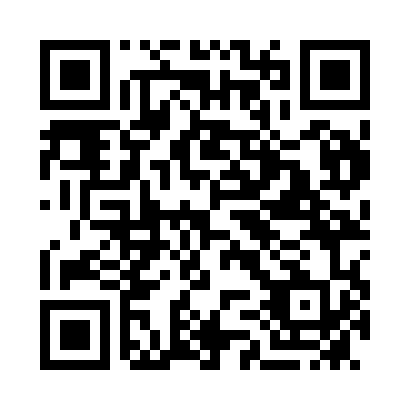 Prayer times for Gundagai, AustraliaMon 1 Apr 2024 - Tue 30 Apr 2024High Latitude Method: NonePrayer Calculation Method: Muslim World LeagueAsar Calculation Method: ShafiPrayer times provided by https://www.salahtimes.comDateDayFajrSunriseDhuhrAsrMaghribIsha1Mon5:567:201:114:317:028:212Tue5:577:211:114:307:018:203Wed5:587:221:114:296:598:184Thu5:597:231:114:286:588:175Fri5:597:231:104:276:578:166Sat6:007:241:104:266:558:147Sun5:016:2512:103:255:547:138Mon5:026:2612:093:245:527:129Tue5:026:2712:093:235:517:1010Wed5:036:2712:093:225:507:0911Thu5:046:2812:093:215:497:0812Fri5:056:2912:083:205:477:0713Sat5:056:3012:083:195:467:0514Sun5:066:3112:083:185:457:0415Mon5:076:3112:083:175:437:0316Tue5:086:3212:073:165:427:0217Wed5:086:3312:073:155:417:0118Thu5:096:3412:073:145:406:5919Fri5:106:3512:073:135:386:5820Sat5:116:3512:073:125:376:5721Sun5:116:3612:063:115:366:5622Mon5:126:3712:063:105:356:5523Tue5:136:3812:063:095:346:5424Wed5:136:3912:063:095:326:5325Thu5:146:3912:063:085:316:5226Fri5:156:4012:053:075:306:5127Sat5:156:4112:053:065:296:5028Sun5:166:4212:053:055:286:4929Mon5:176:4312:053:045:276:4830Tue5:186:4312:053:035:266:47